200-летие классика мировой литературы Федора Михайловича Достоевского.В этом году Россия, а с нею и весь остальной читающий мир празднуют 200-летие классика мировой литературы Федора Михайловича Достоевского.18 марта школьный педагог-библиотекарь провела тематический урок "Известный нам Достоевский". Как дополнение для ребят в школьной библиотеке работает книжная выставка "Достоевский. 200 лет спустя..."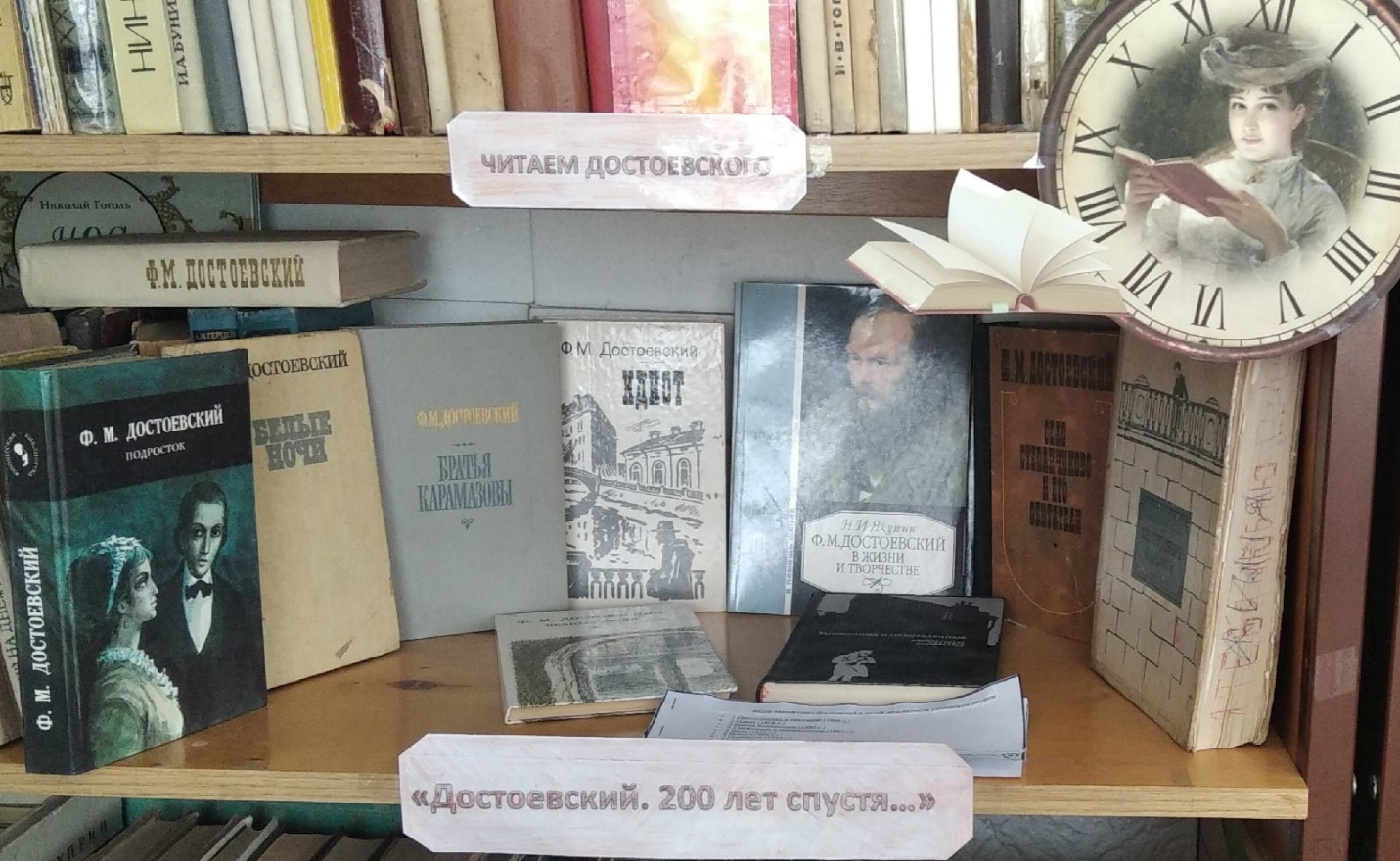 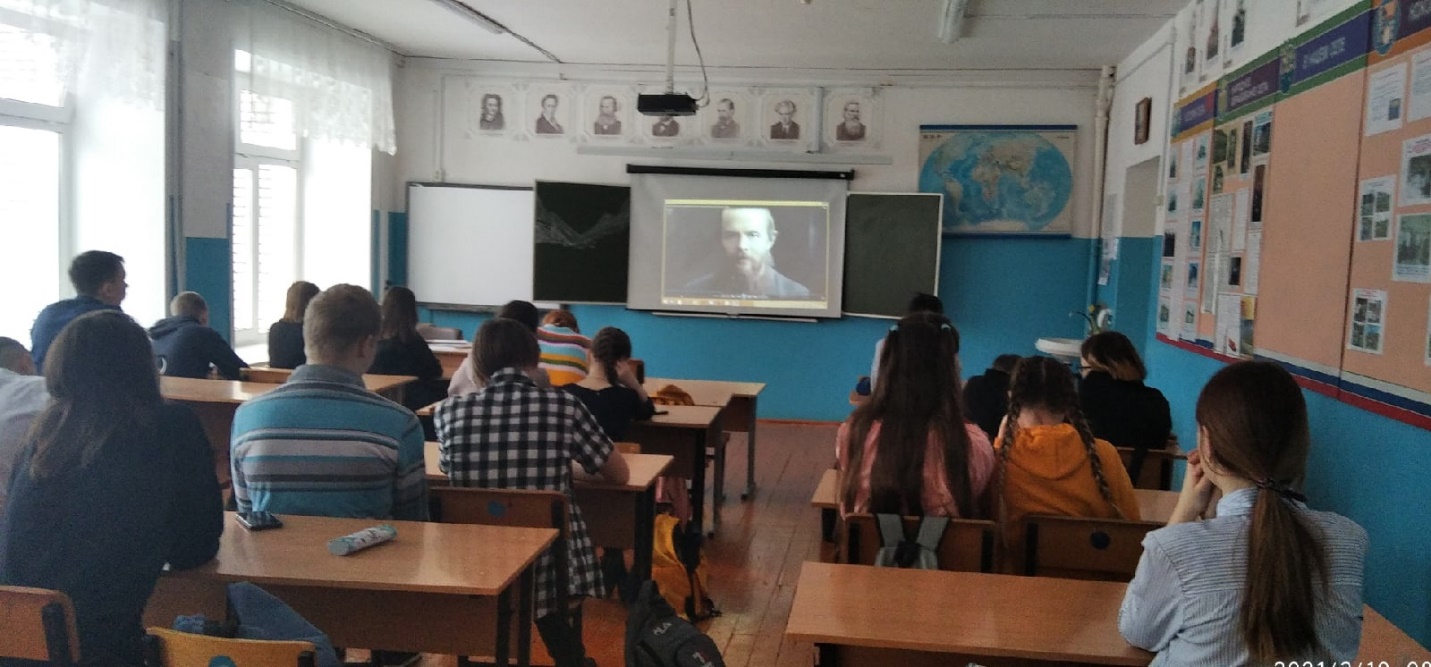 